新 书 推 荐中文书名：《异星地球：崭新科学、崭新行星》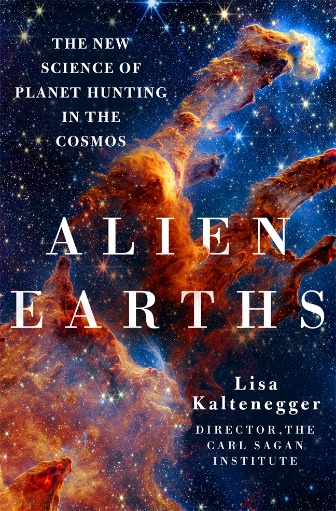 英文书名：ALIEN EARTHS: The New Science of Planet Hunting in the Cosmos作    者：Lisa Kaltenegger出 版 社：St. Martin’s Press代理公司：ANA/Conor页    数：288页出版时间：2024年4月代理地区：中国大陆、台湾审读资料：电子稿类    型：科普版权已授：德国、葡萄牙、西班牙（世界）、土耳其、英国、越南内容简介：一本引人入胜又恰合时宜的著作。人类是否是宇宙中唯一的生命？那些外星研究正在改变我们对宇宙的理解人类数千年来一直在追问，我们是否是宇宙中孤独的存在？现在，我们第一次拥有了探寻的技术。这个问题看似非是即非，但是当我们试图在别处寻找生命时，才发现事情并不那么简单。生命究竟是什么？怎么穿过宇宙距离找到它？会不会我们才是外星人？康奈尔大学卡尔·萨根研究所所长、天文学家丽莎·卡尔特尼格与一群执着的科学家合作，构建出一个独特的专业工具包，以寻找外星生命。在《异星地球》一书中，她从一个内部人士的视角，向我们展示了科学家们从地球的历史及其惊人的生物圈中学到的知识。她带着富有感染力的热情，引领我们踏上一场大开眼界的旅程，探索十几颗动摇了人类世界观的极不寻常的系外行星——覆盖在熔岩海洋中的行星、迷失在太空中的孤独流浪星，还有星系中有不止一颗恒星的行星！她潜入科幻小说的世界，利用这些想象中的外星世界做比较，饶有趣味地向我们描述它们有多接近现实。我们现在有詹姆斯·韦伯太空望远镜和其他小型望远镜，有卡尔特尼格博士这样的科学家在实验室里开展的开创性工作，这个时代是一个令人难以置信的探索时代。有了卡尔特尼格博士这位机智幽默、知识渊博的导游，我们不仅像旧大陆的探险家一样发现了新大陆，还发现了围绕着其他恒星的全新世界。所有带着惊奇凝视过夜空的人，都会喜欢这本书。目录引言：来自宇宙中一个蓝色小点的信息 第1章：在宇宙中寻找生命的边缘第2章：如何建设一个宜居的世界？第3章：什么是生命？第4章：如何在宇宙中寻找生命第5章：震撼科学的世界第6章：没有比家更好的地方？第7章：宇宙知识的边缘“金唱片”延伸阅读致谢注释索引作者简介：丽莎·卡尔特尼格（Lisa Kaltenegger）是康奈尔大学卡尔·萨根宇宙生命探索研究所所长、天文学副教授。她是对潜在的宜居世界进行建模并描述其大气层特征的世界领先专家。卡尔特尼格是美国国家科学基金会的天文学和天体物理学咨询委员会（AAAC）成员、美国国家航空航天局（NASA）运行任务高级审查成员，以及NASA TESS任务和詹姆斯·韦伯太空望远镜NIRISS仪器的科学团队成员。卡尔特尼格获《史密森尼杂志》评为“美国年轻创新者”之一，获《时代》杂志评为“值得关注的创新者”。她曾出现在IMAX 3D电影《在太空中寻找生命》，并经常在包括阿斯彭创意节、TED青年、世界科学节等场合发表演讲，她在芝加哥阿德勒天文馆发表的科维理基金会演讲在六大洲进行了直播。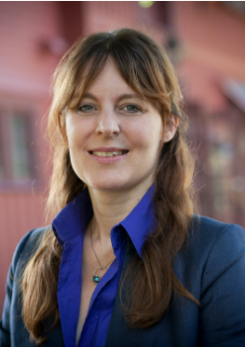 媒体评价：“想要做好准备迎接下一次‘哥白尼革命’吗？那就去读丽莎·卡尔特尼格的书吧！非常棒。”——米歇尔·马约尔（Michel Mayor），诺贝尔物理学奖获得者，日内瓦大学天文学系名誉教授“对这个非凡新时代的科学和新发现的内部视角，深刻且易读。”——查尔斯·科克尔（Charles Cockell），爱丁堡大学天体生物学教授，著有《坐着出租车漫游宇宙》（Taxis from Another Planet）“秉承卡尔·萨根和尼尔·德格拉斯·泰森的伟大传统，我们有了一位新的宇宙导游。丽莎·卡尔特尼格教授带领我们探索关于存在的最大谜团之一：我们是否是宇宙中唯一的生命？在《异星地球》中，卡尔特尼格这位先行者向我们展示了迄今已经发现的东西，以及更令人惊叹的接下来可能会发现什么。”——史蒂夫·斯托加茨（Steven Strogatz），康奈尔大学数学教授，著有《无限力量》（Infinite Powers）“一位顶尖天文学家，知识和热情融为一体，展示宇宙得到揭示的悠久历程.....卡尔特尼格对浅层太空和太空彼岸的探索引人入胜。内容丰富，寓教于乐。”——《科克斯》（星级书评）“以第一手资料和专业知识，卡尔特尼格详尽介绍了她如何在宇宙中寻找新行星及可能存在的生命。 一路阅读，丽莎叙述风格轻快，邀请你和她一起体验作为简短科学家探索学科前沿所面临的挑战和乐趣"。”——尼尔·德格拉斯·泰森(Neil deGrasse Tyson)，当代美国家喻户晓的天地物理学家和电视人，主持有NOVA ScienceNow“如果你曾怀疑过宇宙中是否只有我们存在——卡尔特尼格博士确信你曾怀疑过——那就从《异星地球》开始探索吧。卡尔特尼格拥有天文学和工程学学位，她介绍了地质学、物理学、化学、生物学的入门知识，并最终介绍了数学这一宇全宙通用语言。她每天都在寻找‘异星地球’，那些环境和地球相似的地方。她会告诉你，答案就在天空中，在我们观察宇宙的窗口中。请继续阅读！"——比尔·奈(Bill Nye)，美国知名工程科学家，主持有电视节目Bill Nye the Science Guy“宇宙中还有别的生命存在，这个可能性极大。但我们能在环绕遥远恒星的行星上看到生命迹象吗？假如能看到，我们能认出它吗？这本趣味无穷、引人入胜的著作告诉我们：是的，我们能。”  ——艾伦·阿尔达（Alan Alda）“《异星地球》这本书充满了激动人心的想法和新发现，带读者领略了我们所处的这个惊人时代里的前沿奇观。”——凯莱布·沙夫（Caleb Scharf），哥伦比亚大学天体生物学主任，《如果宇宙可以伸缩》（The Zoomable Universe）作者“丽莎·卡尔特尼格是发现和分析系外行星的国际领导者……也是一位出色的阐释者。我热切期盼着这本精彩著作。”——马丁·约翰·里斯爵士（Sir Martin John Rees），第十五位英国皇家天文学家，畅销书《如果科学是要拯救我们》（If Science is to Save Us）作者感谢您的阅读！请将反馈信息发至：版权负责人Email：Rights@nurnberg.com.cn安德鲁·纳伯格联合国际有限公司北京代表处北京市海淀区中关村大街甲59号中国人民大学文化大厦1705室, 邮编：100872电话：010-82504106, 传真：010-82504200公司网址：http://www.nurnberg.com.cn书目下载：http://www.nurnberg.com.cn/booklist_zh/list.aspx书讯浏览：http://www.nurnberg.com.cn/book/book.aspx视频推荐：http://www.nurnberg.com.cn/video/video.aspx豆瓣小站：http://site.douban.com/110577/新浪微博：安德鲁纳伯格公司的微博_微博 (weibo.com)微信订阅号：ANABJ2002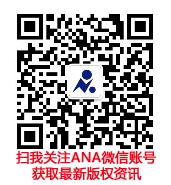 